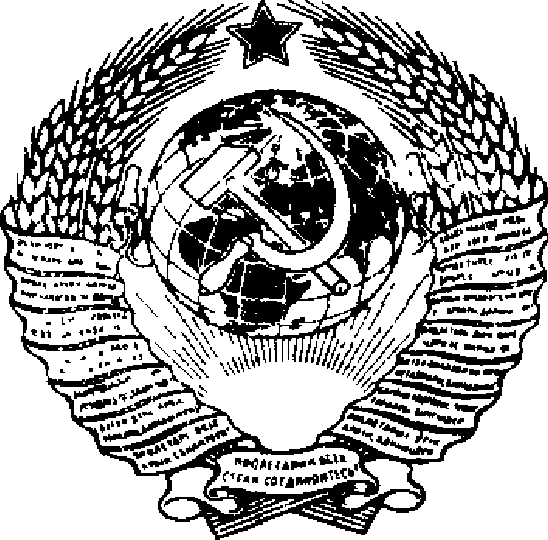 Г  О  С  У  Д  А  Р  С  Т  В  Е  Н  Н  Ы  Й	С  Т  А  Н  Д  А  Р  Т С  О  Ю  З  А	С  С  РЭЛЕКТРОНАГРЕВАТЕЛИ ТРУБЧАТЫЕГОСТ 13268-88(СТ СЭВ 171-87)Издание официальноеГОСУДАРСТВЕННЫЙ КОМИТЕТ СССР ПО СТАНДАРТАММосква УДК 621.365 : 006.354ГруппаЕ75Г  О  С  У  Д  А  Р  С  Т  В  Е  Н  Н Ы Й	С  Т  А  Н  Д  А Р Т	С  О  Ю З А	С  С РЭЛЕКТРОНАГРЕВАТЕЛИ ТРУБЧАТЫЕTubular electric heatersГОСТ 13268—88(СТ СЭВ 171—87^,ОКП 34 4350Дата введения 01.01.90 Несоблюдение стандарта преследуется по законуНастоящий стандарт распространяется на двухконцевые труб­ чатые электронагреватели  круглого  сечения  общего  назначения  вида климатического исполнения УХЛ4 по ГОСТ 15150—69, пред­ назначенные для комплектации промышленных установок, осущест­ вляющих нагрев различных сред путем излучения, конвекции или теплопроводности.Стандарт	не		распространяется	на		неуплотненные	трубчатые электронагреватели	(ТЭН),	нагреватели,			предназначенные			для работы в вакууме или  при  давлении  св.  9,8-  105  Па,  с  температу­ рой на оболочке св. 650°С и для работы при воздействии повы­  шенных	механических	нагрузок		(частота			вибрации			более		35			Гц} максимальное		вибрационное		ускорение			более	5		м/с2),		на	ТЭН, эксплуатируемые	на	железных	дорогах	и		судах,		а		также		на		ТЭН для бытовых электроприборов.ТЕРМИНЫ И ОПРЕДЕЛЕНИЯТрубчатый электронагреватель (ТЭН) —электрический на­ греватель сопротивления, состоящий из нагревательного элемента, имеющего  на  концах  контактные  стержни,  запрессованного  вмес­  те с наполнителем в металлическую оболочку в соответствии с чертежом.Нагревательный элемент — металлический проводник, вы­ полненный из сплава с высоким удельным сопротивлением.Наполнитель — уплотненный изолирующий материал, ок­ ружающий электронагревательный элемент.Издание официальное	Перепечатка воспрещена© Издательство стандартов, 1989С. 2 ГОСТ 13268—88Герметизация торцов — заполнение торцов ТЭН материа­ лом, обеспечивающим защиту  наполнителя  от  влияния  на  него  влаги.15	Контактный	стержень	—	токоведущая	металлическая	де­таль, служащая для подключения ТЭН к сети питанияАктивная длина — часть ТЭН, в которой размещается на­ гревательный элемент.Активная поверхность — поверхность ТЭН на его активной длине.Развернутая длина — сумма длин прямолинейных и изо­ гнутых участков ТЭН.Удельная поверхностная мощность ТЭН — мощность, при­ ходящаяся на 1 см2  активной поверхности.1 10. Сопротивление изоляции ТЭН—электрическое сопротив­ ление  изоляционного  материала,  измеренное  межд^   токоведущи­ ми частями и металлической оболочкой.Условия нормальной эксплуатации — условия работы, длякоторых предназначен конкретный тип ТЭН.Условия нормальной теплоотдачи — условия теплоотдачи, когда ТЭН работает в нормальных условиях эксплуатации.Рабочая температура — температура на активной части оболочки ТЭН, которая возникает при эксплуатации в условиях нормальной теплоотдачи при нормальных напряжениях.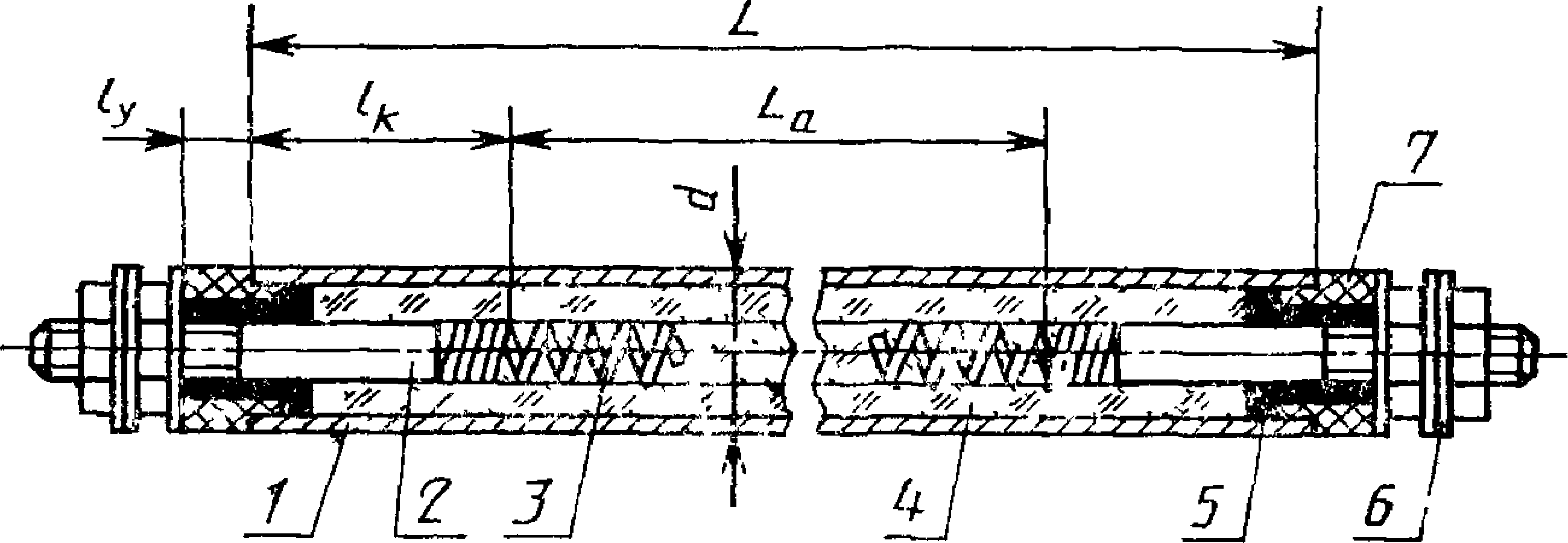 оболо 1ка, 2— контактный стержень; 3—нагревательный элемент; 4—наполнигель,5~-герметизирующий   материал;   6~контакт   1ые   гайки   и   шайбы,    7—изолятор,    L—раз­ вернутая   длина   трубя,   La   —   активная    длина,    /к    —    номинальная    длина    контактных стержней ТЭЦ в заделке; d—диаметр уплотненного ТЭН, / у—*длина пути утечки токаПримечание.  Изоляторы,  узел  герметизации  и  контактные   устройства могут  иметь  конструктивное  исполнение,  шличающееся  от  указанного  на   чер­   теже.ГОСТ 13268—88 С 3Холодное состояние ТЭН—термическое состояние, при котором температура  любой  части  ТЭН  отличается  не  более  чем  на 3°С от температуры окружающей среды.Установившийся режим — состояние, при котором превы­ шение температуры ТЭН или его части в  течение  30  мин  изменя­  ется не более чем на 3°С или на 2,5% в зависимости от того, что больше.Горячее (рабочее) состояние ТЭН — состояние ТЭН при установившемся режиме в условиях нормальной теплоотдачи.Номинальная потребляемая мощность ТЭН—-мощность, потребляемая ТЭН в условиях нормальной  теплоотдачи  при  рабо­  чей температуре, указанная изготовителем на изделии.Ток утечки—ток, который протекает  от  токоведущих  час­  тей через изоляцию к оболочке ТЭН.Выход из строя ТЭН — состояние, при котором ТЭН не выполняет свою функцию или становится опасным при работе.Длина путей утечки тока  —  кратчайшее  расстояние  меж­ ду токоведущей частью и оболочкой ТЭН, измеренное по  поверх­  ности изоляции.Типопредставитель — изделие из ряда однотипных, сход­ ных по конструкции и объединенных общими требованиями.ОСНОВНЫЕ ПАРАМЕТРЫ И РАЗМЕРЫТЭН должны изготовляться на следующие номинальные напряжения 12; 24; 36; 42; 48; 60; 127; 220; 380 В.Допускается изготовление ТЭН, предназначенных для последо­ вательного соединения, на напряжения У2; Уз; XU от указанных номинальных  значений  напряжений.  По  согласованию  между  изго­товителем и потребителем допускается изготавливать  ТЭН  на  дру­  гие номинальные напряжения.ТЭН должны изготовляться с развернутыми длинами L от250 до 6300 мм, выбираемыми из ряда Ra 40 (без дополнительных размеров) по ГОСТ 6636—69.Предельные  отклонения   ТЭН   с   развернутыми   длинами   до 1000 мм не должны превышать  ±2%  (но  не  более  12  мм),  а  св.  1000 мм — ±1%. По согласованию изготовителя с потребителем допускается увеличение предельных отклонений по номинальной развернутой длине.ТЭН рекомендуется изготовлять на номинальные потреб­ ляемые мощности, выбираемые из ряда: 0,10; 0,12; 0,16;  0,20;  0,25; 0,32; 0,40; 0,50: 0 63: 0.80; 1,00; 1,25; 1,50; 1,60; 2,00; 2,50; 3,00,С. 4 ГОСТ 13268—883,15;  3,50;  4,00;  5,00;  6,30;  8,00;  10,00;  12,00;  12,50;  16,00;  20,00  и25,00 кВт.2 4. Номинальные длины контактных стержней в заделке и соответствующие им  условные  обозначения  должны  соответство­ вать указанным в табл. 1.Т а б л и ц а	1Допуски	на	длину	контактных	стержней	в	заделке	указывают в конструкторской документации.По	согласованию	изготовителя	с	потребителем	допускаются другие номинальные длины контактных стержней в заделке.Диаметры	ТЭН	и	их	предельные	отклонения	должны	со­ ответствовать указанным в табл. 2.Таблица 2мм Характерные случаи применения ТЭН и предельные удель­ ные поверхностные мощности в зависимости от  условий  эксплуата­ ции и материала оболочки приведены в приложении.Пример	условного	обозначения	в	документации	ТЭН	с развернутой длиной  250  мм,  длиной  контактного  стержня  в  задел­  ке	40	мм,	диаметром	10	мм,	потребляемой		мощностью	0,25	кВт, для нагрева воды, на номинальное напряжение 127 В:ТЭН—25А10/0,.25X127 ГОСТ 13268-88ТЕХНИЧЕСКИЕ ТРЕБОВАНИЯОболочка ТЭН должна быть герметична.Оболочка ТЭН, работающего в  агрессивных  средах,  долж­  на обеспечить стойкость к воздействующей среде.ГОСТ 13268—88 С. 5Торцы ТЭН должны быть защищены от проникновения ат­ мосферной влаги в наполнитель.Торцы  ТЭН,  предназначенных  для  работы   при   напряже­ нии св. 48 В, должны оснащаться изоляторами, обеспечивающими отсутствие поверхностного разряда.Длина путей утечки тока между оболочкой и контактным уст­ ройством должна быть не менее 3,0 мм.Концы  контактных  стержней   должны   оснащаться   контактны­   ми устройствами.Отклонение	потребляемой	мощности	ТЭН	при	номиналь­ном напряжении не должно превышать +^0% от номинальнойпотребляемой  мощности  для   ТЭН   с   активным   сопротивлением   св.  10  Ом  и  ±10%   для  ТЭН  с  активным  сопротивлением  менее     10 Ом.ТЭН  по  всей  активной   длине  должен  иметь  температуру  на прямых участках оболочки, не отличающуюся  от  рабочей  более  чем на — 10%, а на изогнутых участках — более чем на ±15%.Наименьшее расстояние между токоведущими частями и оболочкой должно быть не менее 1  мм.  Для  ТЭН  диаметрами  6,5;  8,0; 8,5; 9,5; 10,0 мм в технически  обоснованных  случаях  допуска­  ется уменьшение этого расстояния.Возможное расположение конца контактного стержня ТЭН изогнутой  конструкции  приведено  в  п.  2   обязательного   приложе­ ния.Сопротивление изоляции ТЭН  в  холодном  состоянии  долж­ но	быть		не	менее	0,5	МОм,	а	при	приемо-сдаточных	испытаниях на заводе-изготовителе — не менее 50 МОм.Вместо проверки  сопротивления  изоляции  допускается  прово­ дить проверку тока утечки ТЭН  в  холодном  состоянии,  который должен быть не более 0,75 мА/кВт.ЗЛО.  Ток  утечки  ТЭН  в  горячем  состоянии  должен  быть  не более 0,75 мА/кВт.Изоляция	ТЭН	в	холодном	состоянии	должна	выдержи­ вать испытательное синусоидальное напряжение частотой 50 Гц, указанное в табл. 3.Таблица 3С. 6 ГОСТ 13268—88Изоляция	ТЭН	для	номинальных	напряжений	от	127	до380 В в горячем состоянии должна выдерживать испытательное напряжение частотой 50 1ц, равное 1000 В; для номинальных на­ пряжений от 12 до 60 В — равное 500 В.ПРАВИЛА ИСПЫТАНИЙДля	контроля	соответствия	ТЭН	требованиям	настоящего стандарта	изготовитель		должен	проводить		приемо-сдаточные,	пе­ риодические, типовые испытания,Приемо-сдаточным	испытаниям		подвергают	каждый	ТЭН. При	этом	контролируют	соответствие	ТЭН	требованиям	пп.		3.4 (кроме проверки длины пути утечки тока), 3.5  (в  холодном  состо­  янии) и 3.11.Допускается дополнительно контролировать соответствие ТЭН требованиям п. 3.9. При этом проверяют сопротивление изоляции каждого ТЭН или выборочно токи утечки.Периодические		испытания		проводят	не	реже	одного		раза в	год		не	менее	чем	на	5	ТЭН		каждого	типопредставителя.		При этом	контролируют	соответствие	ТЭН	требованиям	пп.	3.7;	3			4— 3.6; 3.10; 3.12; 3.3;  3.9;  3.11;  3.1  (в  приведенной  последовательнос­ ти) .Если при периодических испытаниях  хотя  бы  один  из  ТЭН  не будет соответствовать требованиям, повторным испытаниям подвергают удвоенное число ТЭН.Результаты повторных испытаний являются окончательными.Типовые испытания проводят в объеме периодических ис­ пытаний   при   изменении   конструкции,   технологии   изготовления  или материалов.МЕТОДЫ ИСПЫТАНИЙИспытания	проводят	при	климатических	условиях	по ГОСТ 27570.0—87.Измерение	всех	электрических	величин	следует	проводитьизмерительными   приборами   по   ГОСТ   22261—82,   класса точностине хуже 1, 5.При	приемо-сдаточных	испытаниях	допускается	применение электроизмерительных приборов класса точности не хуже 2,5.При внешнем осмотре проверяют соответствие ТЭН требо­ ваниям пп. 3.2 и 3.4, технической документации, а также качество сборки и отделки, наличие и качество маркировки.Наименьшее	расстояние	между	токоведущими	частями	и оболочкой ТЭН (п. 3.7) определяют до гибки ТЭН рентгенографи­ рованием  в  двух  взаимно  перпендикулярных  плоскостях  с  погреш­ностью ±0,1 мм.       ГОСТГ3268—88.С. 7,   Сопротивление   изоляции    ТЭН    в    холодном    состоянии  (п.  3.9)  проверяют  мегаомметром  с  рабочим  напряжением  не менее500 В.  Мегаомметр  подключают  к  оболочке  нагревателя  и  одному  из контактных стержней. Ток утечки в холодном состоянии (п. 3.9) измеряют по ГОСТ 27570.0—87.,  Изоляцию  ТЭН  в  холодном  состоянии  (п.  3.11)  испытыва­  ют  путем  приложения  испытательного   напряжения   между   одним  из выводов и оболочкой и выдержки в течение 1 мин.; в начале испытания прикладывают не более половины испытательного на­ пряжения,  которое  затем  быстро  повышают  до  полного  значения.  Во время испытания не должно происходить поверхностного пере­ крытия или пробоя изоляции.При приемо-сдаточных испытаниях допускается проводить ис­ пытания в течение 1 с при условии повышения испытательного на­ пряжения на 25%.Испытательное напряжение должно  быть  получено  на  установ­  ке мощностью не менее 0,5 кВ * А.,  Потребляемую  мощность  ТЭН  (п.  3.5)  измеряют   ваттмет­ ром или вольтметром и амперметром при соблюдении условий нормальной теплоотдачи и установившемся режиме,  но  не  раньше  чем через 15 мин после подключения к сети.В технически обоснованных случаях допускается измерять по­ требляемую мощность в условиях,  отличных  от  условий  нормаль­  ной теплоотдачи. При этом ошибка метода измерения должна обес­ печивать соблюдение требований и. 3.5.При приемо-сдаточных испытаниях допускается проверять пот­ ребляемую  мощность  в  холодном  состоянии  измерением  активно­  го сопротивления ТЭН измерительным мостом или омметром.Коэффициент приведения активного  сопротивления,  измеренно­  го в холодном состоянии ТЭН, к  сопротивлению  в  горячем  состоя­  нии должен соответствовать указанному в конструкторской доку­ ментации.5 8. Сопротивление изоляции в горячем состоянии (п. ЗЛО) измеряют мегаомметром напряжением  не  менее  500  В.  Нагрева­  тель выводят на установившийся  режим,  как  указано  в  п.  5.7,  за­  тем отключают от  сети.  За  время  не  более  5  с  после  отключения  от сети ТЭН  подключают  мегаомметр  между  оболочкой  нагрева­  теля и одним из его контактных стержней.Ток утечки в горячем состоянии (п. 3.10) измеряют по ГОСТ 27570.0—87.Изоляцию ТЭН в горячем состоянии (п. 3.12) испытывают     в	следующей	последовательности.	Нагреватель	в ы е о д я т		на	уста­ новившийся  режим,  как  указано  в  п.  5.7,  после  чего  его  отключа­ ют от сети и за время не более 5 с переключают на испытательное напряжение.	В		момент	переключения	испытательное	напряжение должно быть не более половины от указанного в п. 3.12.С. 8 ГОСТ 13268—88Затем его быстро повышают  до  требуемого  значения.  При  этом не должно быть пробоя изоляции или поверхностного перекрытия.Испытательное	напряжение	должно	быть	получено	на	установ­ ке мощностью не менее 0,5 кВ • А.Испытание на равномерность  распределения  температуры на оболочке ТЭН (п.  3.6)  проводят  в  последовательности:  термопа­ ры размещают (зачеканивают или приваривают) на поверхности активной    части   (по    образующей   цилиндра)   ТЭН   на    расстоянии100 мм друг от друга и не ближе 30 мм  от  концов  контактных  стержней в заделке и подключают  ТЭН  на  номинальное  напряже­  ние. Температуру измеряют при установившемся режиме после подключения к сети.Испытания  ТЭН,  предназначенных  для  нагрева  невоздушных  сред  или  сред  с   принудительной   циркуляцией   воздуха,   проводят на спокойном воздухе при подключении ТЭН на пониженное на­ пряжение, обеспечивающее температуру на поверхности оболочки, указанную в  табл.  4  приложения,  с  предельным  отклонением  ми­  нус 20°С.Для ТЭН с активной длиной до 200 мм расстояние между тер­ мопарами может быть уменьшено с учетом размещения трех тер­ мопар.Допускается   измерять   равномерность   распределения   темпера­туры на оболочке ТЭН другим методом.  При  этом  ошибка  изме­  рения должна обеспечивать соответствие требованиям п. 3.6.Для ТЭН с рабочей температурой до 500°С равномерность рас­ пределения температуры на оболочке допускается проверять рент­ генографией  в  двух   взаимоперпсндикулярных   плоскостях.   При   этом  отклонение  шага  витка  спирали   указывают   в   конструкторс­ кой документации, и должно выполняться требование п. 3.6.При испытании на герметичность оболочки (п. 3.1) погру­  жают  нагреватель   в   холодном   состоянии   в   подкисленную   воду   (с добавкой 2—3% соляной, серной или азотной кислот  на  объем  воды) и выдерживают в этих условиях в течение  3  ч.  Концы  обо­  лочки при этом должны выступать над поверхностью жидкости  на  5—10 мм. Для предотвращения попадания паров  кислоты  в  торцы  ТЭН на них надевают защитные колпачки.После выдержки в подкисленной  воде  испытывают  ТЭН  соглас­  но я. 3.11.Взамен указанного испытания допускается проверять сопро­ тивление изоляции ТЭН по  п.  3.9,  которое  должно  быть  не  менее  0,5 МОм.ТЭН на влагостойкость (и. 3.3) испытывают в камере теп­ ла и влаги с относительной влажностью (93±2) % и температурой (20ч=5)°С. По истечении 48 ч ТЭН извлекают из камеры, торцы протирают фильтровальной бумагой и измеряют токи утечки со­ гласно п. 5.5.ГОСТ 13268—88 С. 9МАРКИРОВКА, УПАКОВКА, ТРАНСПОРТИРОВАНИЕМаркировку ТЭН выполняют методом, обеспечивающим четкость надписей  в  течение  всего  срока  эксплуатации  и  хранения,  в месте, указанном на рабочем чертеже.Маркировка должна содержать:условное обозначение материала оболочки и нагревательной среды или тип ТЭН;номинальное напряжение, В;номинальную потребляемую мощность, кВт;месяц, год выпуска (последние две цифры);наименование страны-изготовителя (код).Допускается условное обозначение материала оболочки, нагре­ ваемой среды и тип  ТЭН  не  приводить.  Допускается  не  простав­  лять перед годом месяц выпуска. Допускается вводить дополни­ тельные обозначения.Пример условного обозначения маркировки  труб­ чатого   электронагревателя,   работающего   в   воде,   напряжением 127 В, потребляемой мощностью 0,25 кВт, 1987 г. выпуска:Х127—0,25—87 . . . (код страны-изготовителя) ГОСТ 14192—77Маркировка должна содержать:наименование или товарный знак предприятия-изготовителя;условное обозначение ТЭН;количество ТЭН;дату выпуска (месяц, год);общую массу упаковки с изделиями.В	транспортную	тару	должна	быть	вложена	сопроводи­ тельная документация на ТЭН.Консервация	ТЭН	должна	соответствовать	требованиям ГОСТ 23216—78 для условий хранения, изложенных в п. 6.8.Упаковка должна обеспечивать сохранность ТЭН при тран­ спортировании и хранении.Транспортирование ТЭН допускается всеми видами тран­ спорта при условии защиты нагревателей от влаги и механических повреждений.Хранение	ТЭН	должно	осуществляться	в	отапливаемых		и вентилируемых	складах.		Температура	окружающего		воздуха	—	от5 до 40°С. Среднее значение относительной  влажности  —  до  65%  при 20°С.Срок	сохраняемости	ТЭН	в	упаковке	и	консервации	изго­товителя—	до	одного	года	при	условии	выполнения	потребителем требований п. 6.8.УКАЗАНИЯ ПО ЭКСПЛУАТАЦИИУказания по эксплуатации — по п. 3 приложения.С. 10 ГОСТ 13208—88ПРИЛОЖЕНИЕОбязательноеХарактерные случаи применения ТЭН и удельные поверхностные мощ­ ности   в   зависимости  от  условий  эксплуатации  и  материала  оболочки  приведены     в табл. 4.Таблица 4ГОСТ 13268—88 С. 11Продолжение табл. 4Примечания: Для сред, отличающиеся от указанных в табл. 4, предельные  значения удельных   мощностей   устанавливают   аналогично   указанным   в   табл,   4   исходя   нз  предельной  температуры  на  оболочке  ТЭН,  характера  нагрева   и   состава   среды.Допускается  применение  других  материалов  в   качестве   оболочки   ТЭН   при условии соблюдения требований настоящего стандарта.Конкретную удельную поверхностную мощность для масляных ТЭН оп­ ределяют  в  зависимости  от  степени  коксования  масла   и   его   температуры вспышки.С. 12 ГОСТ 13268—88Конец	контактного	стержня	ТЭН	изогнутой	конструкции	должен	нахо- диться	только   на   прямом   участке   на   расстоянии  не  менее	20,0   мм  от  начала гиба для ТЭН диаметрами 10,0; 13,0; 16,0 мм  и  не  менее  10  мм  для  ТЭН  диа­  метрами 6,5; 8; 8,5; 9,5 мм.Указание  по эксплуатации Перед эксплуатацией ТЭН проверяют:сопротивление изоляции (при его  падении  ниже  0,5  МОм  или  увеличении  тока  утечки  более  0,75  мА/кВт  ТЭН  следует  просушить  при  температуре   120— 150°С в течение 4—6 ч);надежность заземления;защиту токоведущих частей от случайного  к  ним  прикосновения  и  попа­  дания  брызг  (все  монтажные  и  ремонтные   работы   следует   проводить   при   сня­ том напряжении).При эксплуатация ТЭН:необходимо следить за  состоянием  контактных  стержней  и  токопрово­  дящих проводов, не допуская ослабления соединения;при подтягивании контактных гаек  не  допускается  гровертызание  кон­  тактных стержней в корпусе ТЭН;активная	часть	ТЭН	должна	быть	полностью	расположена	в	рабочейсреде;при нагревании твердых  тел  (деталей  штампов,  пресс-форм,  литейных  форм)  должен  быть  обеспечен  надежный  тепловой  контакт  оболочки  с  нагревае­  мой средой.Не допускается крепление ТЭН за контактные стержни и эксплуатация ТЭН при температуре на оболочке выше указанной в табл. 4.Требования к безопасности конструкции ТЭН в составе комплектуемого изделия — по ГОСТ 12.2.007.0—75.ГОСТ13268—88С. 13ИНФОРМАЦИОННЫЕ ДАННЫЕВНЕСЕН Министерством электротехнической промышленности СССРПостановлением Государственного комитета СССР по стандар­ там от 27.10.88 № 3564 стандарт Совета Экономической Взаи­ мопомощи СТ СЭВ 171—87 «Электронагреватели трубчатые» введен в действие непосредственно в качестве государственного стандарта СССР с 01.01.90Срок проверки— IV квартал 1993 г.ВЗАМЕН ГОСТ 13268—83ССЫЛОЧНЫЕ	НОРМАТИВНО-ТЕХНИЧЕСКИЕ	ДОКУМЕН­ ТЫРедактор В. П. ОгурцовТехнический редактор В. Н. МальковаКорректор А. М. ТрофимоваСдано   в   наб.   15.11.88   Подп.   к   печ.   04.01   89   1,0   уел.   п.   л.   1,0   уел.   кр.-отт.   0,85   уч.-изд   л.Тираж 16 000 экз.	Цена 5 кол.Ордена «Знак Почета» Издательство стандартов, 123840, Москва, ГСП, Новопресненский пер., 3 Тип. «Московский печатник». Москва, Лядин жер., 6. За к. 3176Номинальная длина контактных стержней в заделке, мм4065100125160250400630Условное обозначениеАВсDЕFGнНоминальный диаметрПред откл6,5; 8,0; 8,5; 9,5; 10,0+ 0,3; —0,113,0; 16,0+ 0,4; -0,2Номинальный диаметр ТЭН, ммИспытательное напряжение при номинальном напряжении ТЭН, ВИспытательное напряжение при номинальном напряжении ТЭН, ВИспытательное напряжение при номинальном напряжении ТЭН, ВИспытательное напряжение при номинальном напряжении ТЭН, ВНоминальный диаметр ТЭН, ммОт 12 до €012722038016,0; 13,080015001700200010,0; 9,5; 8,5; 8,0500Ж 0125018006,550010001250—Условное обозначе­ ние на­ греваемойсредыНагреваемая средаХарактер нагреваУдельная мощность, Вт/см2,не болееМа гернал оболочки ТЭНXВода, слабый раствор щелочей и кислот (pHот 5 до 9)Нагревание, кипяче­ ние с максимальной температурой паоболочке 100°С9,0Медь и латунь (с покрытиями)JВода, слабый раствор кислот(pH от 5 до 7)То же15,0Нержавеющ а ажаростойкая стальрВода, слабый раствор щелочей(pH от 7 до 9)15,0Углеродистая' стальQВода, слабый раствор кислот(pH от 5 до 7)9,5Алюминиевые сплавыSВоздух и ггр. газы и смеси газовНагрев в спокойной газовой среде до рабочей температуры на оболочке ТЭН450°С2,2Углеродистая стальтВоздух и пр. газы и смеси газовНагрев в спокойной газовой среде с тем­пературой на обо­ лочке ТЭН св. 450°С5,0Нержавеющая жаропрочная стальоТо жеНагрев в среде с движущимся со ско­ ростью 6 м/с воз­ духом до рабочей температуры иа обо­лочке ТЭН 450°С5,5УглеродистаясталькТо жеНагрев в среде с движущимся со ско­ ростью не менее6 м/с воздухом, с рабочей температу­ рой на оболочке ТЭН св. 450°С6,5Нержавеющая жаростойкая стальУсловное обозначе­ ние на­греваемой средыНагреваемая средаХарактер нагреваУдельная мощность, Вт/ см2,не болелМатериал оболочки ТЭНRНагрев в среде с движущимся со ско­ ростью менее 6 м/с воздухом до рабочей температуры на обо­лочке ТЭН 450°С3,5Углеродистая стальNВоздух и пр. газы и смеси газовНагрев в среде с движущимся со ско­ ростью менее 6 м/с воздухом, с рабочей температурой на обо­лочке ТЭН св. 450°С5,1Нержавеющая жаростойкая стальZЖиры, маслаНагрев в ваннах и др. емкостях3,0УглеродистаяС1альVЩелочь, щелочно­ селитровая смесьНагрев и плавление в ваннах и др. ем­ костях с рабочейтемпературой на обо­ лочке ТЭН до 600°С3,5То жеWЛегкоплавкие металлы: олово, свинец, и др.То же, с рабочей температурой на оболочке ТЭН до450°С3,5»LЛитейные формы, пресс-формыТЭН вставлены в от­ верстия. Имеется гарантированный контакт с нагревае­ мым металлом.Нагрев с рабочейтемпературой на обо­ лочке ТЭН до 450°С5,0»YМеталлические плиты из алю­ миниевых спла­ вовТЭН залиты в изде­ лия. Работа с тер­ моограничителями с рабочей температу­ рой на оболочке ТЭН до 320°С13,0>Обозначение НТД, на который дана ссылкаНомер пунктаГОСТ 12.2.007.0—75ПриложениеГОСТ 6636—692.2ГОСТ 14192—776.2ГОСТ 15150—69Вводная частьГОСТ 22261—825.2ГОСТ 23216—786.5ГОСТ 27570.0—875.1, 5.5, 5 8